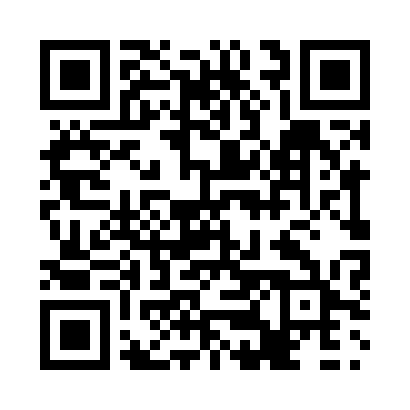 Prayer times for Howdenvale, Ontario, CanadaMon 1 Jul 2024 - Wed 31 Jul 2024High Latitude Method: Angle Based RulePrayer Calculation Method: Islamic Society of North AmericaAsar Calculation Method: HanafiPrayer times provided by https://www.salahtimes.comDateDayFajrSunriseDhuhrAsrMaghribIsha1Mon3:495:431:296:519:1511:092Tue3:505:441:296:519:1511:093Wed3:515:451:306:519:1411:084Thu3:525:451:306:519:1411:075Fri3:535:461:306:519:1411:076Sat3:545:471:306:509:1311:067Sun3:555:471:306:509:1311:058Mon3:565:481:306:509:1211:049Tue3:585:491:316:509:1211:0310Wed3:595:501:316:509:1111:0211Thu4:005:511:316:499:1111:0112Fri4:015:511:316:499:1011:0013Sat4:035:521:316:499:1010:5914Sun4:045:531:316:499:0910:5715Mon4:065:541:316:489:0810:5616Tue4:075:551:316:489:0710:5517Wed4:095:561:316:479:0710:5418Thu4:105:571:326:479:0610:5219Fri4:125:581:326:479:0510:5120Sat4:135:591:326:469:0410:4921Sun4:156:001:326:469:0310:4822Mon4:166:011:326:459:0210:4623Tue4:186:021:326:459:0110:4524Wed4:206:031:326:449:0010:4325Thu4:216:041:326:438:5910:4126Fri4:236:051:326:438:5810:4027Sat4:256:061:326:428:5710:3828Sun4:266:071:326:418:5610:3629Mon4:286:081:326:418:5410:3530Tue4:306:101:326:408:5310:3331Wed4:316:111:326:398:5210:31